.[1-8] 		STEP LOCK SHUFFLE FORWARD, STEP LOCK SHUFFLE FORWARD[9-16]		TOE STRUT, TOE STRUT, MONTEREY  (6:00)[17-24] 	STEP LOCK SHUFFLE FORWARD, STEP LOCK SHUFFLE FORWARD[25-32]		TOE STRUT, TOE STRUT, MONTEREY  (12:00)[33-48]		BIG K-STEP[49-56]		TOE STRUT, TOE STRUT, PIVOT 1/2 LEFT, HOLD  (6:00)[56-64]		TOE STRUT, TOE STRUT, PIVOT 1/2 RIGHT, HOLD  (12:00)		*Restart here during the third round.  You will be facing (12:00)[65-72]		SHUFFLE FRWRD, ROCK RECOVER, SHUFFLE BACK, ROCK RECOVER[73-80]		JUMP FORWARD, JUMP BACK, HIP BUMPS RIGHT AND LEFT[81-88]		STEP TOGETHER STEP, HEEL, REPEAT ON LEFT[89-96]		COASTER STEP, PIVOT 1/2 RIGHT, HOLD  (6:00)TAGS:~16 Count Tag Comes After The First 96 Counts As You Face (6:00) – Do a Big K-Step~16 Count Tag Comes After The Second 96 Counts As You Face (12:00) – Do a Big K-StepRESTART:  The Restart Comes After 64 Counts The Third Time Around Facing (12:00)May You Always Dance Like No One Is WatchingContact: ykrause@yahoo.comAll I Want For Christmas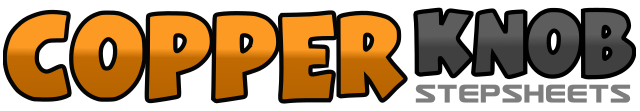 .......Count:96Wall:2Level:Beginner / Improver.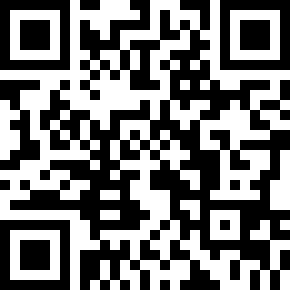 Choreographer:Yvonne Krause (USA) - December 2014Yvonne Krause (USA) - December 2014Yvonne Krause (USA) - December 2014Yvonne Krause (USA) - December 2014Yvonne Krause (USA) - December 2014.Music:All I Want For Christmas by Idina MenzelAll I Want For Christmas by Idina MenzelAll I Want For Christmas by Idina MenzelAll I Want For Christmas by Idina MenzelAll I Want For Christmas by Idina Menzel........1-2 3&4Step forward right, lock left behind right, shuffle forward right, left, right.5-6 7&8Step forward left, lock right behind left, shuffle forward left, right, left.1-4Step forward on right toe, drop heel taking weight, repeat on left.5-6Touch right to right side, on ball of left make ½ turn right stepping right beside left.7-8Touch left to left side, step left beside right.1-2 3&4Step forward right, lock left behind right, shuffle forward right, left, right.5-6 7&8Step forward left, lock right behind left, shuffle forward left, right, left.1-4Step forward on right toe, drop heel taking weight, repeat on left.5-6Touch right to right side, on ball of left make ½ turn right stepping right beside left.7-8Touch left to left side, step left beside right.1-4Step together step touch going forward on right diagonal.5-8Step together step touch going back on left diagonal.1-4Step together step touch going back on right diagonal.5-8Step together step touch going forward on left diagonal.1-4Step forward on right toe, drop heel taking weight, repeat on left.5-8Step forward on right, pivot ½ turn left, step forward on right and hold.1-4Step forward on left toe, drop heel taking weight, repeat on right.5-8Step forward left, pivot ½ turn right, step forward on left and hold.1&2 3-4Shuffle forward on right stepping, right, left, right, rock forward on left, recover on right.5&6 7-8Shuffle back on left stepping, left, right, left, rock back on right, recover on left.&1-2 &3-4Jump forward onto right and hold, jump back on right and hold.5-8Bump hips twice to the right and twice to the left.1-4Step right to right side, step left next to right, step right to right side, touch left heel forward.5-8Step left to left side, step right next to left, step left to left side, touch right heel forward.1-4Step back on right, step left next to right, step forward on right, hold.5-8Pivot ½ turn right, stepping forward on left, hold.